ΑΡΙΣΤΟΤΕΛΕΙΟ ΠΑΝΕΠΙΣΤΗΜΙΟ ΘΕΣΣΑΛΟΝΙΚΗΣ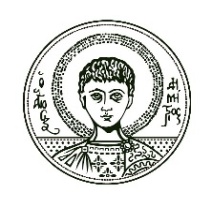 ΤΜΗΜΑ ΦΙΛΟΛΟΓΙΑΣ
 ΜΕΤΑΠΤΥΧΙΑΚΟ ΠΡΟΓΡΑΜΜΑ ΣΠΟΥΔΩΝ ΝΕΟΕΛΛΗΝΙΚΗΣ ΦΙΛΟΛΟΓΙΑΣ                 Ερμηνεία, κριτική και κειμενικές σπουδέςΘεσσαλονίκη, ____/9/2024                  Ο Αιτών/Η ΑιτούσαΣΗΜΕΙΩΣΗ:Οι υποψήφιοι/ες χρειάζεται να συμπληρώσουν την αίτηση και να την καταθέσουν στη γραμματεία. Οι υποψήφιοι/ες της αλλοδαπής πρέπει να προσκομίσουν επίσης Πιστοποιητικό Ελληνομάθειας επιπέδου τουλάχιστον Β2ΑΙΤΗΣΗ ΥΠΟΨΗΦΙΟΤΗΤΑΣΕπώνυμο: _________________________________Όνομα:  ___________________________________Όνομα Πατέρα:____________________________Ημερομηνία Γέννησης: ______________________Αριθμός Ταυτότητας:________________________Διεύθυνση:__________________________________________________________________________ Τ.Κ./Πόλη:                                                                       .Διεύθυνση Μόνιμης κατοικίας:                                                                           _________________________________________Τ.Κ./Πόλη:                                                                        .Τηλέφωνο 1:                                                                    .Τηλέφωνο 2                                                                     .Τηλέφωνο Σταθερό:                                                       .E-mail: ____________________________________Προς το Μεταπτυχιακό Πρόγραμμα Σπουδών Νεοελληνικής Φιλολογίας του Τμήματος Φιλολογίας, Α.Π.Θ.,Παρακαλώ να κάνετε δεκτή την αίτησή μου για συμμετοχή στη διαδικασία επιλογής μεταπτυχιακών φοιτητών και φοιτητριών στο Π.Μ.Σ. του Τμήματος Φιλολογίαςγια το ακαδημαϊκό έτος 2024-2025Ειδίκευση: «ΝΕΟΕΛΛΗΝΙΚΗ ΦΙΛΟΛΟΓΙΑ: Ερμηνεία, κριτική και κειμενικές σπουδές»Υποχρεωτική ξένη γλώσσα (Αγγλική ή Γερμανική ή Ιταλική ή Γαλλική):Προαιρετική ξένη γλώσσα (Αγγλική, Γερμανική, Ιταλική και Γαλλική):Συνημμένα υποβάλλω τα ακόλουθα δικαιολογητικά: